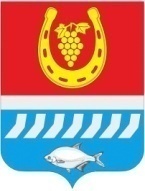 администрациЯ Цимлянского районаПОСТАНОВЛЕНИЕ__.11.2023        	№ ___                                         г. ЦимлянскВ соответствии со статьями 47.2, 160.1 Бюджетного кодекса Российской Федерации, Федеральным законом от 06.12.2011 № 402-ФЗ "О бухгалтерском учете", приказом минфина России от 01.12.2010 № 157н "Об утверждении Единого плана счетов бухгалтерского учета для органов государственной власти (государственных органов), органов местного самоуправления, органов управления государственными внебюджетными фондами, государственных академий наук, государственных (муниципальных) учреждений и Инструкции по его применению", постановлением Правительства Российской Федерацииот 06.05.2016 № 393 «Об общих требованиях к порядку принятия решений о признании безнадежной к взысканию задолженности по платежу в бюджет бюджетной системы Российской Федерации», постановлением Правительства Ростовской области от 17.11.2022 № 984 «О внесении изменений в постановление Правительства Ростовской области от 30.08.2012 № 814», письмом министерства имущественных и земельных отношений, финансового оздоровления предприятий, организаций Ростовской области от 25.10.2022 № 19.6.3/3255, в целях приведения нормативных актов Администрации Цимлянского района в соответствие с действующим законодательством, Администрация Цимлянского районаПОСТАНОВЛЯЕТ:Создать постоянно действующие комиссии по поступлению и выбытию активов.Утвердить:2.1. Состав постоянно действующей комиссии по поступлению и выбытию активов, в целях принятия решений по вопросам поступления и выбытия нефинансовых активов, согласно приложению № 1.2.2. Состав постоянно действующей комиссии по поступлению и выбытию активов, в целях признания (отказе в признании) безнадежной к взысканию по платежам в бюджет, согласно приложению № 2.2.3. Положение о постоянно действующих комиссий по поступлению и выбытию активов, согласно приложению № 3.	3. Признать утратившими силу постановления Администрации Цимлянского района от 03.07.2018 №398 «О создании постоянно действующей комиссии по поступлению и выбытию активов», от 01.08.2023 № 600 «О создании комиссии по признанию (отказе в признании) безнадежной к взысканию по платежам в бюджет, за пользование земельными участками, находящимися в муниципальной собственности муниципального образования «Цимлянский район», и земельными участками, государственная собственность на которые не разграничена».	4. Контроль за выполнением постановления оставляю за собой.Исполняющий обязанности главы Администрации Цимлянского района	                                      Е.Н. НочевкинаПостановление вносит отделбухгалтерского учета и отчетностиАдминистрации Цимлянского районаПриложение № 1к постановлению Администрации Цимлянского районаот __.11.2023 № ___Составпостоянно действующей комиссии по поступлению и выбытиюактивов в целях принятия решений по вопросам поступления и выбытия нефинансовых активовПредседатель комиссии:Приложение № 2 к постановлению Администрации Цимлянского районаот __.11.2023 № ___Состав
постоянно действующей комиссии по поступлению и выбытиюактивов в целях признания (отказе в признании) безнадежной к взысканию по платежам в бюджетУправляющий делами                                                                              А.В. КуликПриложение № 3               к постановлению               Администрации Цимлянского района                от __.11.2023 №____Положениео постоянно действующей комиссии по поступлению и выбытию активовОбщие положения	Настоящее положение устанавливает порядок работы постоянно действующих комиссий по поступлению и выбытию активов Администрации Цимлянского района, именуемого в дальнейшем «Администрация». 	Положение разработано в соответствии с Федеральным законом от 06.12.2011 № 402-ФЗ "О бухгалтерском учете", Приказом Минфина РФ от 01.12.2010 № 157н «Об утверждении Единого плана счетов бухгалтерского учета для органов государственной власти (государственных органов), органов местного самоуправления, органов управления государственными внебюджетными фондами, государственных академий наук, государственных (муниципальных) учреждений и Инструкции по его применению» (далее – Инструкция № 157н).	1.1. Комиссия по поступлению и выбытию  активов (далее – Комиссия) создается в соответствии с законодательством РФ и действует на постоянной основе.	1.2. В состав Комиссии входят не менее 5 человек, которую возглавляет председатель, осуществляющий общее руководство деятельностью Комиссии, обеспечивает коллегиальность в обсуждении спорных вопросов, распределяет обязанности и дает поручения членам Комиссии.	1.3. Комиссия проводит заседания по мере необходимости. Заседание комиссии проводит председатель комиссии.	1.4. Срок рассмотрения Комиссией представленных ей документов не должен превышать 14 дней.	1.5. Решения Комиссии считаются правомочными, если на ее заседании присутствует не менее 2/3 от общего числа ее членов.          1.6. Комиссия принимает решение по поступлению и выбытию активов.         1.7 Комиссия осуществляет свою деятельность на принципах равноправия ее членов, коллегиальности принятия решений и гласности. При принятии решений члены Комиссии руководствуются внутренними убеждениями, основанными на всестороннем и объективном рассмотрении представленных материалов и документов.                                  2. Цели, задачи и полномочия Комиссии	2.1. Целью работы Комиссии является принятие коллегиальных решений о признании (отказе в признании) безнадежной к взысканию задолженности при наличии оснований и документов, по подготовке и принятию решения о поступлении, выбытии, внутреннем перемещении движимого и недвижимого имущества, нематериальных активов находящегося у Администрации, а также списанию материальных запасов, выявление задолженности, рассмотрение вопросов 		2.2. Комиссия принимает решения по следующим вопросам:- о признании задолженности безнадежной к взысканию;– об отнесении объектов имущества к основным средствам и определении признака отнесения к особо ценному движимому имуществу;– о сроке полезного использования поступающих в Администрацию основных средств и нематериальных активов;– об определении группы аналитического учета, кодов по ОКОФ основных средств и нематериальных активов;– о первоначальной (фактической) стоимости принимаемых к учету основных средств, нематериальных активов;– об определении текущей оценочной стоимости объектов нефинансовых активов, выявленных при инвентаризации в виде излишков, а также полученных безвозмездно от юридических и физических лиц;– о принятии к учету поступивших основных средств, нематериальных активов с оформлением соответствующих первичных учетных документов, в том числе объектов движимого имущества стоимостью до 10 000 руб. включительно, учитываемых на забалансовом учете;– об изменении стоимости основных средств и срока их полезного использования в случаях изменения первоначально принятых нормативных показателей функционирования объекта основных средств, в том числе в результате проведенной достройки, дооборудования, реконструкции или модернизации;– о целесообразности (пригодности) дальнейшего использования основных средств и нематериальных активов, возможности и эффективности их восстановления;– о выбытии основных средств, нематериальных активов в установленном порядке, в том числе объектов движимого имущества стоимостью до 10 000 руб. включительно, учитываемых на забалансовом учете;– о возможности использования отдельных узлов, деталей, конструкций и материалов от выбывающих основных средств и об определении их первоначальной стоимости;– о списании (выбытии) материальных запасов, за исключением выбытия в результате их потребления на нужды учреждения, с оформлением соответствующих первичных учетных документов;– о поступлении и выбытии библиотечного фонда;– об изъятии и передаче материально-ответственному лицу из списываемых основных средств пригодных узлов, деталей, конструкций и материалов, драгоценных металлов и камней, цветных металлов, и постановке их на учет;– о получении от специализированной организации по утилизации имущества акта приема-сдачи имущества, подлежащего уничтожению, акта об оказанных услугах по уничтожению имущества, акта об уничтожении.	2.3. При поступлении объекта основных средств материально ответственное лицо в присутствии уполномоченного члена Комиссии наносит на данный объект инвентарный номер краской или иным способом, обеспечивающим сохранность маркировки.3. Порядок принятия решений Комиссией	3.1 Решение Комиссий о признании задолженности безнадежной к взысканию, об отнесении объекта имущества к основным средствам, нематериальным активам, материальным запасам осуществляется на основании Инструкции № 157н, иных нормативных правовых актов.	3.2 Решение Комиссии о сроке их полезного использования, об отнесении к соответствующей группе аналитического учета и определении кода ОКОФ принимается на основании:– информации, содержащейся в законодательстве РФ, устанавливающем сроки полезного использования имущества в целях начисления амортизации. По объектам основных средств, включенным согласно постановлению Правительства РФ от 01.01.2002 № 1 в амортизационные группы с первой по десятую, срок полезного использования определяется по наибольшему сроку, установленному для указанных амортизационных групп.– рекомендаций, содержащихся в документах производителя, при отсутствии информации в нормативных правовых актах на основании решения комиссии учреждения по поступлению и выбытию активов, принятого с учетом:– ожидаемой производительности или мощности, ожидаемого физического износа, зависящих от режима эксплуатации, естественных условий и влияния агрессивной среды, системы проведения ремонта, гарантийного и договорного срока использования и других ограничений использования;– данных предыдущих балансодержателей (пользователей) основных средств и нематериальных активов о сроке их фактической эксплуатации и степени износа – при поступлении объектов, бывших в эксплуатации в государственных (муниципальных) учреждениях, государственных органах (указанных в актах приема-передачи);– информации о сроках действия патентов, свидетельств и других ограничений сроков использования объектов интеллектуальной собственности согласно законодательству РФ, об ожидаемом сроке их использования при определении срока полезного использования нематериальных активов.	3.3. Решение Комиссии о первоначальной (фактической) стоимости поступающих в Администрацию основных средств и нематериальных активов, материальных запасов принимается на основании:– сопроводительной и технической документации (государственных контрактов, договоров, накладных поставщика, счетов-фактур, актов о приемке выполненных работ (услуг), паспортов, гарантийных талонов и т. п.), которая представляется материально ответственным лицом в копиях либо, по требованию Комиссии, в подлинниках;– документов, представленных предыдущим балансодержателем (по безвозмездно полученным основным средствам и нематериальным активам);– отчетов об оценке независимых оценщиков (по основным средствам и нематериальным активам, принимаемым в соответствии с Инструкцией 157н, по оценочной стоимости на дату принятия к учету);– данных о ценах на аналогичные материальные ценности, полученных в письменной форме от организаций - изготовителей, сведений об уровне цен, имеющихся у органов государственной статистики, торговых инспекций, а также в средствах массовой информации и специальной литературе, экспертных заключениях.	3.4. Решение Комиссии о принятии к учету основных средств, материальных запасов и нематериальных активов при их приобретении (изготовлении), по которым сформирована первоначальная (фактическая) стоимость, принимается на основании оформленных первичных учетных документов, составленных по унифицированным формам в соответствии с Приказом Минфина РФ от 30.03.2015 № 52н «Об утверждении форм первичных учетных документов и регистров бухгалтерского учета, применяемых органами государственной власти (государственными органами), органами местного самоуправления, органами управления государственными внебюджетными фондами, государственными (муниципальными) учреждениями и Методических указаний по их применению» (далее – Приказ Минфина РФ № 52н).	3.5. Решение Комиссии о выбытии основных средств, нематериальных активов, материальных запасов принимается после выполнения следующих мероприятий:– непосредственный осмотр основных средств (при их наличии), определение их технического состояния и возможности дальнейшего применения по назначению с использованием необходимой технической документации (технический паспорт, проект, чертежи, технические условия, инструкции по эксплуатации и т. п.), данных бухгалтерского учета и установление непригодности их к восстановлению и дальнейшему использованию либо нецелесообразности дальнейшего восстановления и (или) использования;– рассмотрение документов, подтверждающих преждевременное выбытие имущества из владения, пользования и распоряжения вследствие его гибели или уничтожения, в том числе помимо воли обладателя права на имущество;– установление конкретных причин выбытия (износ физический, моральный, авария, нарушение условий эксплуатации, ликвидация при реконструкции, другие причины);– выявление лиц, по вине которых произошло преждевременное выбытие, и вынесение предложений о привлечении этих лиц к ответственности, установленной законодательством;– определение возможности использования отдельных узлов, деталей, конструкций и материалов, выбывающих основных средств и определение их оценочной стоимости на дату принятия к учету.	3.6. Решение Комиссии о выбытии основных средств, нематериальных активов принимается с учетом:– наличия технического заключения эксперта о состоянии основных средств, подлежащих списанию, или дефектной ведомости на оборудование, находящееся в эксплуатации, а также на производственный и хозяйственный инвентарь.– наличия драгоценных металлов и драгоценных камней, содержащихся в списываемых основных средствах, которые учитываются в порядке, установленном Приказом Минфина РФ от 29.08.2001 № 68н «Об утверждении Инструкции о порядке учета и хранения драгоценных металлов, драгоценных камней, продукции из них и ведения отчетности при их производстве, использовании и обращении»;– наличия акта об аварии или заверенной его копии, а также пояснений причастных лиц о причинах, вызвавших аварию, – при списании основных средств, выбывших вследствие аварий;– наличия иных документов, подтверждающих факт преждевременного выбытия имущества из владения, пользования и распоряжения.	3.7. Решение Комиссии о выбытии основных средств, нематериальных активов, материальных запасов оформляется по унифицированным формам первичной учетной документации в соответствии с Приказом Минфина РФ № 52н.	3.8. В целях согласования решения о выбытии недвижимого и особо ценного движимого имущества, закрепленного за Администрацией комиссия подготавливает:– перечень объектов имущества, решение о выбытии  которых подлежит согласованию;– копию решения о создании постоянно действующей комиссии по подготовке и принятию решения о выбытии имущества (с приложением данного распоряжения о составе комиссии) в случае, если такая комиссия создается впервые, либо в случае, если в ее положение или в состав внесены изменения;– акты о выбытии;Акт о выбытии недвижимого имущества (включая объекты незавершенного строительства), а также особо ценного движимого имущества составляются в трех экземплярах, подписываются комиссией и направляются для утверждения главой Администрации района.Акты о выбытии иного движимого имущества (за исключением особо ценного) составляются не менее чем в двух экземплярах и утверждаются главой Администрации.	3.9. После завершения мероприятий, предусмотренных актом о выбытии:– один экземпляр акта о выбытии передается в бухгалтерию Администрации для отражения в учете;– второй экземпляр акта о выбытии, предоставляется в отдел управления имущественных и земельных отношений для внесения соответствующих сведений в реестр муниципального имущества;– третий экземпляр акта о выбытии направляется в организации, в которых данное имущества состоит на учете.    3.10. Решения Комиссии принимаются путем открытого голосования простым большинством голосов от общего числа членов Комиссии, присутствующих на ее заседании и уполномоченных принимать решения о признании (отказе в признании) безнадежной к взысканию задолженности по соответствующим платежам в бюджет Цимлянского района. При равенстве голосов решающим является голос председательствующего на заседании Комиссии.   3.11. Решение Комиссии оформляется Актом и подписывается всеми членами комиссии, присутствующими на заседании Комиссии.  3.12. Акт Комиссии об отказе в признании задолженности по платежам в бюджет не препятствует повторному рассмотрению Комиссией вопроса о возможности признания данной задолженности безнадежной к взысканию.  3.13. Акт Комиссии о признании (отказе в признании) безнадежной к взысканию задолженности, утвержденный Главой Администрации Цимлянского района, является основанием для списания в бюджетном (бухгалтерском) учете задолженности по платежам в бюджет.  3.14. Акт Комиссии о признании (отказе в признании) безнадежной к взысканию задолженности для исполнения направляется в бухгалтерию и отдел имущественных и земельных отношений Администрации Цимлянского района.Управляющий делами                                                                               А.В. КуликО создании постоянно действующихкомиссий по поступлению и выбытию  активовНочевкина Елена Николавена- первый заместитель главы Администрации Цимлянского района .Члены комиссии:Кривенко Елена ВладимировнаХвостова Елена Валентиновна  Жирков Никита ИвановичРомановская Анна Анатольевназаведующий сектором юридической службы Администрации Цимлянского района;заместитель заведующего отделом имущественных и земельных отношений Администрации Цимлянского района;специалист 1 категории электронно-информационного обеспечения Администрации Цимлянского района;старший инспектор бухгалтерии Администрации Цимлянского района.Управляющий делами                                                                          А.В. КуликУправляющий делами                                                                          А.В. КуликПредседатель комиссии:Ночевкина Елена Николаевна-первый заместитель Главы Администрации Цимлянского района.Заместитель председателя комиссии:Кулик Александр Викторович-управляющий делами Администрации Цимлянского района.Секретарь комиссии:Изюмченко Ольга Сергеевна-- заведующий отделом имущественных и земельных отношений Администрации Цимлянского района.Члены комиссии:Члены комиссии:Члены комиссии:Ананьева Татьяна Владимировна-заведующий финансовым отделом Администрации Цимлянского района;Пепеляева Елена Анатольевна-заведующий отделом бухгалтерского учета и отчетности - главный бухгалтер Администрации Цимлянского района;Кривенко Елена Владимировна-заведующий юридическим сектором Администрации Цимлянского района;Хвостова Елена Валентиновна-заместитель заведующего отделом имущественных и земельных отношений Администрации Цимлянского района.